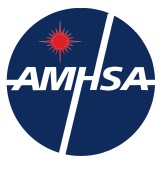 Automated Material Handling Systems Association LtdAPPLICATION FOR MEMBERSHIPWe hereby submit an application for Membership of the Automated Material Handling Systems Association LtdWe undertake that in the event of being admitted as a Member, we will abide by and fulfil the terms of the Memorandum and Articles of Association and the applicable bye laws of the company in force at the date hereof and any authorised alterations and additions thereto.We also undertake to abide and observe the recommended safety practices and manufacturing standards and any other tests or recommended practices as agreed by the association from time to time.  We will, if required, also contribute in full to the relevant statistics, and will then be entitled to receive consolidated sector statistics.For and on behalf of (Company name): …………………………………………………………………………….Name : ……………………………………………………………………………………………………………………………..Title (Position in company : ………………………………………………………………………………………………Signature: …………………………………………………………..	Date: …………………………………………….__________________________________________________________________________________Information to be inserted into the list of membersName of company:………………………………………………………………………………………………………..Full postal address:……………………………………………………………………………………………………….……………………………………………………………………………………………………………………………………..……………………………………………………………………………………………………………………………………..……………………………………………………………………………………………………………………………………..Telephone number: …………………………………………………………………………………………………….Website: ……………………………………………………………………………………………………………………..Name of representative to whom communication should be addressedName: ………………………………………………………………………………………………………………………..Title: …..……………………………………………………………………………………………………………………...Email address: ……………………………………………………………………………………………………………Mobile number: ………………………………………………………………………………………………………..VAT registration number: ………………………………………………………………………………………………….Company Registration Number …………………………………………………………………………………………Invoice details (if different to above):Name of contact :…………………………………………………………………………………………………….Name of company :……………………………………………………………………………………………………Full postal address :………………………………………………………………………………………………………………………………………………………………………………………………………………………………………..…………………………………………………………………………………………………………………………………..………………………………………………………………………………………………………………………………….Telephone number(s) : ……………………………………………………………………………………………..Additional contacts to be added to AMHSA contact list:Please send a copy of your company logo in jpg format to secretary@amhsa.co.uk for inclusion on the AMHSA website and other literature.AMHSA maintains a reference library of photographs of members’ products and services that is used for literature, exhibitions, the AMHSA website and general AMHSA marketing purposes. Please send high resolution copies of any such photographs that you would like to add to this library.Press releases and other items for inclusion on the AMHSA website / blog should be sent directly to press@amhsa.co.ukQUESTIONNAIREProducts and services offered by your company (if none apply please give a brief description of the products and services provided by your company below).Period your company has traded in the Automated Materials Handling IndustryApproximate number of full time employees in UK materials handling products and services Approximate turnover for materials handling products and services in the UK in £000 for the past three years (please note that this information is confidential to the AMHSA Secretariat)NameTitleEmailMobile numberAGVsASRSConsultantsControl SystemsConveyorsEngineering ServicesLifting & Elevating EquipmentLoading / Unloading EquipmentMezzaninesMiniloadsOrder picking systemsPrinters / LabellersPalletisersPlastic PalletsProject ManagementRacking & ShelvingSimulationSortation SystemsSystem DesignSystem IntegrationTotesVision SystemsWeigh ScalesWMS/WCS/WESDescription of the products and / or services provided by your company:<2 years 2 – 5 years 5 – 10 years 10 – 20 years20+ yearsYearUK Turnover for materials handling products and services (£000s)20  2020